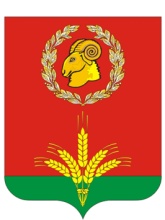 РОСТОВСКАЯ ОБЛАСТЬЗИМОВНИКОВСКИЙ РАЙОНАДМИНИСТРАЦИЯ ГАШУНСКОГО СЕЛЬСКОГО ПОСЕЛЕНИЯПОСТАНОВЛЕНИЕ31 .10.2023                                               № 69                                   п. БайковОб основных направленияхмуниципальной долговой политики Гашунскогосельского поселения на 2024 год и плановый период 2025 и 2026 годовВ соответствии с постановлением Администрации Гашунского сельского поселения от 14.06.2023 № 28 «Об утверждении Порядка и сроков составления проекта бюджета  на 2024 год и на плановый период 2025 и 2026 годов»ПОСТАНОВЛЯЮ:1. Утвердить Основные направления муниципальной долговой политики Гашунского сельского поселения на 2024 год и на плановый период 2025 и 2026 годов согласно приложению.2. Настоящее постановление вступает в силу со дня его официального опубликования.3. Контроль за выполнением настоящего постановления оставляю за собой. Глава Администрации           Гашунского сельского поселения                                 И.Н. ТерещенкоПостановление вносит сектор экономики и финансов Гашунского сельского поселения Приложениек постановлениюАдминистрацииГашунского сельского поселенияот 31.10.2023 № 69ОСНОВНЫЕ НАПРАВЛЕНИЯмуниципальной долговой политики Гашунского сельского поселения на 2024 год и на плановый период 2025 и 2026 годовПод муниципальной долговой политикой Гашунского сельского поселения (далее – долговая политика) понимается деятельность исполнительных органов Гашунского сельского поселения, направленная на обеспечение потребностей Гашунского сельского поселения в заемном финансировании, своевременном и полном исполнении государственных долговых обязательств при минимизации расходов на обслуживание долга, поддержание объема и структуры обязательств, исключающих их неисполнение.Долговая политика на 2024 год и на плановый период 2025 и 2026 годов определяет основные факторы, характер и направления долговой политики, цели и задачи долговой политики, инструменты ее реализации, риски для местного  бюджета, возникающие в процессе управления государственным долгом Гашунского сельского поселения. Долговая политика является частью бюджетной политики Гашунского сельского поселения. 1. Итоги реализации долговой политикиАдминистрацией Гашунского сельского поселения на постоянной основе проводится работа по поддержанию уровня муниципального  долга Гашунского сельского поселения на безопасном уровне, а также по минимизации расходов на обслуживание долговых обязательств. В результате проведения ответственной долговой политики по итогам 2022 года муниципальный долг Гашунского сельского поселения составил 0 тыс. рублей, или о процента от максимально возможной величины, установленной Бюджетным кодексом Российской Федерации.2. Основные факторы, определяющие характер и направления долговой политикиВ 2022 – 2023 годах экономическая политика была направлена на обеспечение финансовой и бюджетной стабильности.В предстоящем бюджетном периоде антикризисная повестка смещается к задачам содействия достижению национальных целей развития страны посредством обеспечения устойчивых темпов роста экономики и расширения потенциала сбалансированного развития.Долговая политика на 2024 год и на плановый период 2025 и 2026 годов будет являться важным инструментом реализации бюджетной и экономической политики развития региона.В условиях внешних ограничений Ростовская область продемонстрировала бюджетную устойчивость при росте собственных доходов местного  бюджета.Основными факторами, определяющими характер и направления долговой политики, являются:обеспечение стабильного роста налоговых и неналоговых доходов местного бюджета за счет увеличения налогового потенциала Гашунского сельского поселения;увеличение расходов местного бюджета в рамках реализации мер по стабилизации экономики и социальной поддержки населения;активное использование инфраструктурных бюджетных кредитов как инструмента опережающего развития транспортной, коммунальной и социальной инфраструктуры.Основным направлением долговой политики будет являться осуществление муниципальных заимствований на максимально выгодных условиях в объемах, необходимых для обеспечения сбалансированности местного бюджета.При этом объем заимствований будет определяться результатами исполнения местного  бюджета и анализом рынка финансовых услуг.3. Цели и задачи долговой политикиДолговая политика предусматривает установление конкретных результатов в среднесрочной перспективе при управлении долговыми обязательствами, соотнесении рисков и объемов государственных заимствований, мониторинге и управлении операциями, связанными с объемом, структурой и графиками платежей по государственному долгу Гашунского сельского поселения, создание условий для обеспечения возможности осуществления заимствований в соответствии с Программой муниципальных внутренних заимствований Гашунского сельского поселения на 2024 год и на плановый период 2025 и 2026 годов.Основные цели долговой политики – обеспечение потребностей местного  бюджета в кредитных ресурсах для обеспечения сбалансированности местного  бюджета, своевременное и полное исполнение долговых обязательств при сохранении финансовой устойчивости местного  бюджета.Целями долговой политики являются:соблюдение ограничений параметров муниципального  долга Гашунского сельского поселения, установленных бюджетным законодательством Российской Федерации;повышение долгосрочной финансовой устойчивости и самостоятельности местного  бюджета;сохранение показателей и индикаторов долговой устойчивости Гашунского сельского поселения в 2024 – 2026 годах, характеризующих высокую долговую устойчивость Гашунского сельского поселения;минимизация расходов на обслуживание муниципального  долга Гашунского сельского поселения.Ключевыми задачами, направленными на достижение целей долговой политики, являются:соблюдение требований бюджетного законодательства Российской Федерации по предельному размеру дефицита, объему муниципального  долга и расходам на его обслуживание, а также недопущение нарушений в части предельного объема заимствований;выполнение всех обязательств, установленных соглашениями о привлечении бюджетных кредитов из федерального бюджета на финансовое обеспечение реализации инфраструктурных проектов, специальных казначейских кредитов и кредитов на опережающее финансирование;снижение рисков в сфере управления государственным долгом Гашунского сельского поселения;обеспечение исполнения долговых обязательств в полном объеме и в установленные сроки;повышение эффективности операций по управлению остатками средств на едином счете местного  бюджета;гибкое реагирование на изменяющиеся условия финансовых рынков и использование наиболее оптимальных форм и сроков заимствований.4. Инструменты реализации долговой политикиРеализация долговой политики будет осуществляться с использованием следующих мероприятий и инструментов:направление дополнительных доходов, полученных при исполнении местного  бюджета, экономии по расходам, на досрочное погашение долговых обязательств Гашунского сельского поселения или замещение планируемых к привлечению заемных средств;использование механизмов оперативного управления долговыми обязательствами;непривлечение заимствований при наличии остатков средств на едином счете местного  бюджета;недопущение принятия новых расходных обязательств Гашунского сельского поселения, не обеспеченных стабильными источниками доходов;проведение анализа сроков погашения действующих долговых обязательств и выявление пиков платежей в целях обеспечения равномерного распределения платежей, связанных с погашением и обслуживанием муниципального  долга Гашунского сельского поселения, а также оптимизации структуры муниципального  долга Гашунского сельского поселения за счет комбинирования инструментов среднесрочных и долгосрочных заимствований в целях равномерного распределения долговой нагрузки на областной бюджет;использование инфраструктурных бюджетных кредитов для реализации инфраструктурных проектов на принципах самоокупаемости инвестиций. Привлечение кредитных средств в соответствии с графиком гарантирует поступление заемных средств точно в срок, необходимый для расчетов с поставщиками (подрядчиками), снижая до минимального значения обслуживание муниципального  долга Гашунского сельского поселения;продолжение практики использования механизма привлечения бюджетных кредитов на пополнение остатка средств на едином счете бюджета (казначейских кредитов). Объем привлечения и погашения казначейских кредитов определяется в пределах ежегодно устанавливаемого лимита. Привлечение казначейских кредитов осуществляется в пределах финансового года и не влечет увеличения объема муниципального  долга Гашунского сельского поселения по итогам соответствующего года;уточнение сроков привлечения заемных средств, предусмотренных программой государственных заимствований, что означает перенос сроков привлечения новых заемных средств на более ранние или поздние периоды по сравнению с плановым распределением заимствований. Критерием определения необходимости корректировки является реальное исполнение местного  бюджета, то есть фактическое поступление доходов и фактическое использование предусмотренных областным бюджетом ассигнований, а также конъюнктура на рынке заимствований, когда за счет изменения ранее предусмотренных сроков привлечения заемных средств достигается сокращение расходов по обслуживанию муниципального  долга Гашунского сельского поселения;проведение работы с кредитными организациями по снижению процентных ставок по ранее заключенным государственным контрактам. Целевой ориентир по размеру ставки – ключевая ставка Банка России плюс один процент годовых;осуществление постоянного мониторинга соответствия параметров дефицита и муниципального  долга Гашунского сельского поселения ограничениям, установленным Бюджетным кодексом Российской Федерации;обеспечение информационной прозрачности (открытости) в вопросах долговой политики;5. Анализ рисков для местного  бюджета, возникающих в процессеуправления государственным долгом Гашунского сельского поселенияПри осуществлении долговой политики, планировании и привлечении заимствований необходимо учитывать возникающие риски. Под риском понимается возникновение финансовых потерь местного  бюджета в результате наступления определенных событий или совершения определенных действий, которые не могут быть заранее однозначно спрогнозированы.С учетом текущего состояния муниципального  долга Гашунского сельского поселения основными являются следующие риски:риск рефинансирования долговых обязательств;процентный риск;риск неисполнения прогноза по налоговым и неналоговым доходам местного  бюджета.Риск рефинансирования долговых обязательств – отсутствие возможности осуществить на приемлемых условиях новые заимствования для своевременного погашения долговых обязательств. В целях оценки риска рефинансирования необходимо на постоянной основе осуществлять мониторинг рынка финансовых услуг, учитывая складывающиеся на нем тенденции.Процентный риск – вероятность увеличения суммы расходов местного  бюджета на обслуживание муниципального  долга Гашунского сельского поселения вследствие увеличения процентных ставок по вновь привлекаемым кредитам от кредитных организаций. Оценка риска осуществляется путем анализа стоимости обслуживания кредитов кредитных организаций при различных сценариях изменения процентных ставок на рынке финансовых услуг, планирования и привлечения новых государственных заимствований путем выбора таких инструментов реализации долговой политики, для которых данный риск отсутствует либо минимален.Риск неисполнения прогноза по налоговым и неналоговым доходам местного  бюджета – вероятность возникновения выпадающих доходов, что приводит к неисполнению долговых и социальных обязательств региона.Мероприятия по минимизации рисков, связанных с осуществлением заимствований, позволят более обоснованно и маневренно реагировать на возникающие кризисные явления.Кроме того, к рискам при реализации долговой политики можно отнести санкционные ограничения, вводимые недружественными государствами, в результате которых возможно снижение поступлений собственных доходов в областной бюджет и увеличение дефицита местного  бюджета.С целью снижения указанных выше рисков и сохранения их на приемлемом уровне реализация долговой политики будет осуществляться на основе: достоверного прогнозирования доходов местного  бюджета и поступлений по источникам финансирования дефицита местного  бюджета;планирования государственных заимствований с учетом экономических возможностей по привлечению ресурсов, текущей и ожидаемой конъюнктуры на рынке заимствований;принятия взвешенных и экономически обоснованных решений по управлению долговыми обязательствами.6. Дополнительные меры, способствующиеэффективной реализации долговой политикиВажнейшим условием для успешной реализации долговой политики является обеспечение постоянного доступа к финансовым рынкам.В этих целях необходимо обеспечивать прозрачность и предсказуемость проводимой долговой политики, на постоянной основе – взаимодействие с кредиторами (инвесторами).Для формирования благоприятной кредитной истории на официальном сайте Гашунского сельского поселения в информационно-телекоммуникационной сети «Интернет» будет продолжена практика размещения информации о долговой политике Гашунского сельского поселения, сведений об объеме и структуре муниципального  долга Гашунского сельского поселения, а также о планируемом осуществлении закупок услуг кредитных организаций.Эффективной реализации долговой политики в 2024 году и плановом периоде 2025 и 2026 годов будут способствовать:исполнение Плана мероприятий по росту доходного потенциала Гашунского сельского поселения, оптимизации расходов местного  бюджета и сокращению муниципального  долга Гашунского сельского поселения до 2024 года, выполнение целевых показателей (индикаторов), предусмотренных подпрограммой «Управление государственным долгом Гашунского сельского поселения» муниципальной программы Гашунского сельского поселения «Управление государственными финансами и создание условий для эффективного управления муниципальными финансами», утвержденной постановлением Правительства Гашунского сельского поселения от 17.10.2018 № 649.Решению задач долговой политики будет способствовать также последовательное, постоянное и эффективное взаимодействие с Министерством финансов Ростовской области. Реализация основных направлений долговой политики позволит сохранить бюджетную и долговую устойчивость местного  бюджета, выполнить принятые обязательства .Глава Администрации  Гашунского сельского поселения                 И.Н. Терещенко       